2024 key stage 1Phonics screening checkPupils’ materialsModified materials
Check booklet: mono imagesNational curriculum assessments© Crown copyright 2024
Product code: STA/24/8879/e
ISBN: 978-1-83507-117-5
Section 1
Section 2[End of check]This page is intentionally blank.nop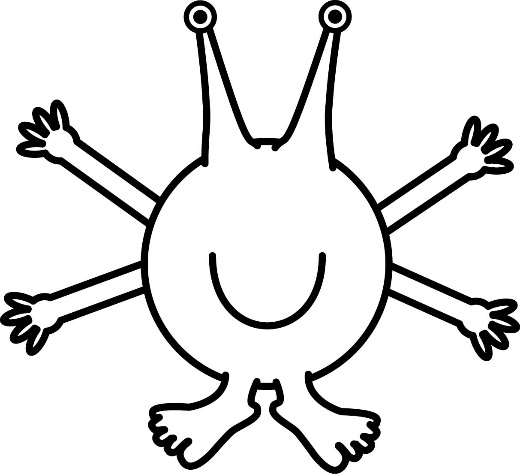 yim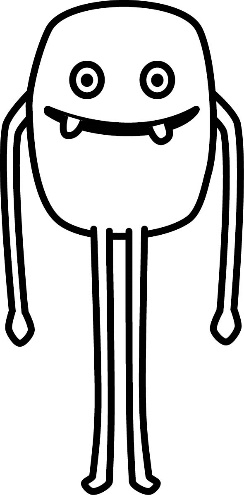 zeg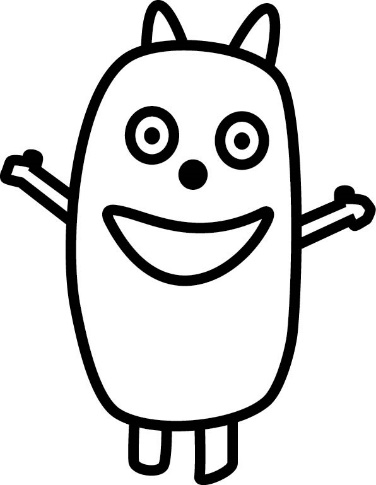 ild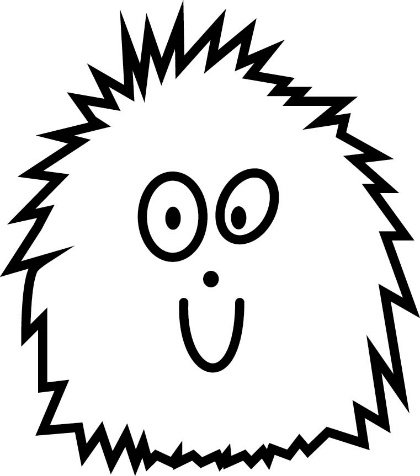 jick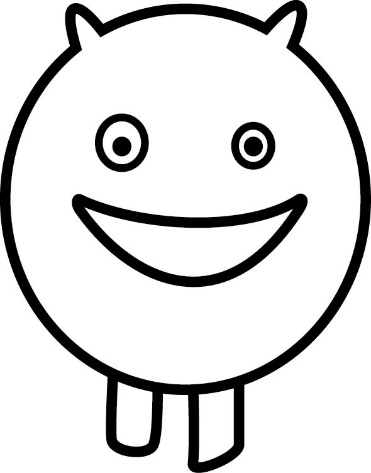 sheb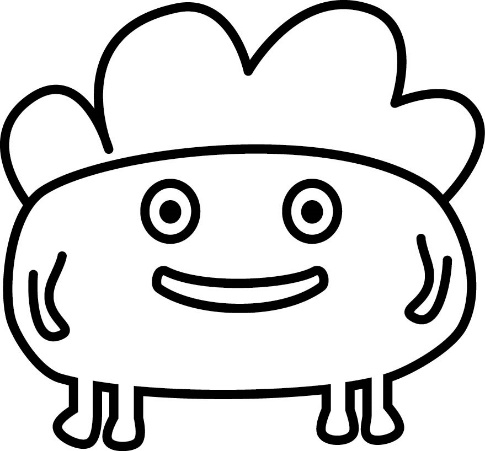 deeg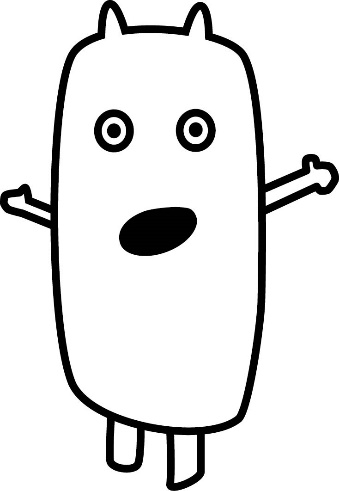 quish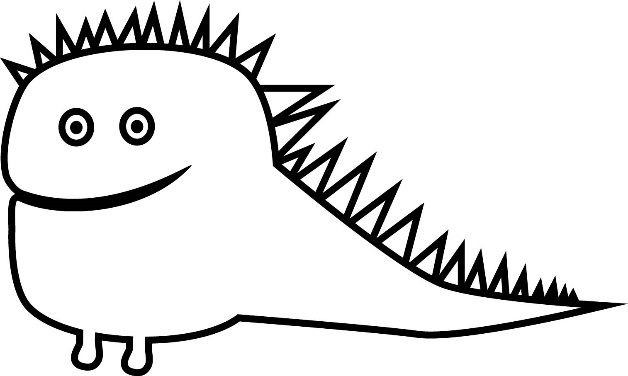 brop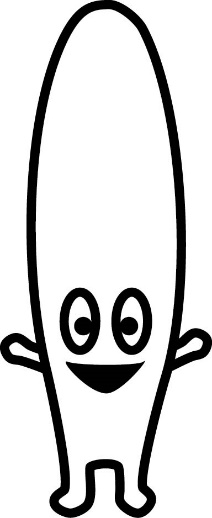 sleen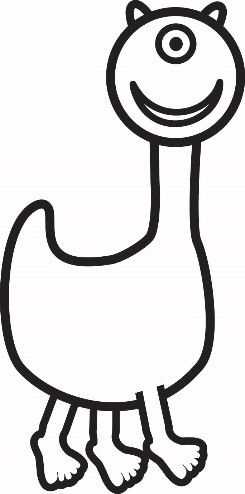 sint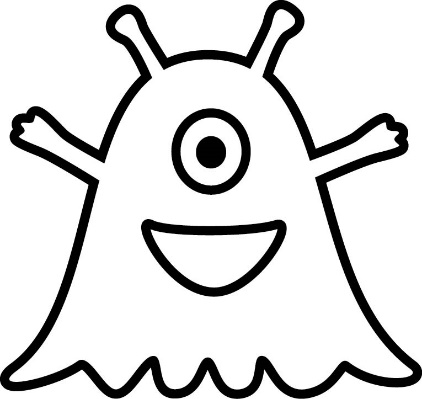 doilt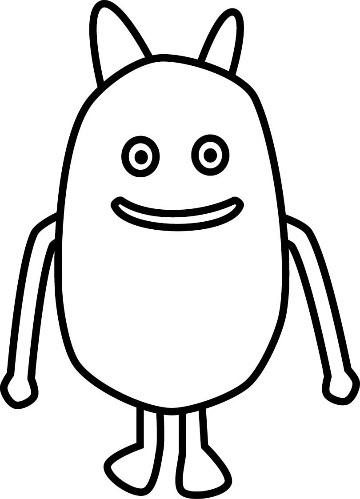 shinshinfangfangsortsortchillchillfledfledspeckspeckramprampcornscornsbew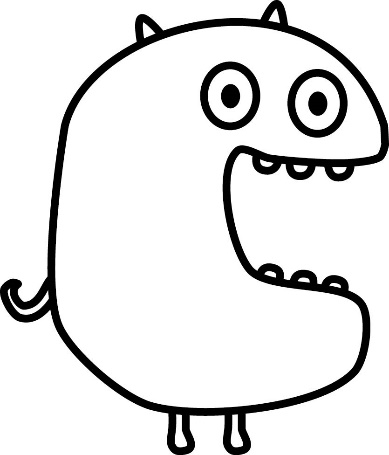 clune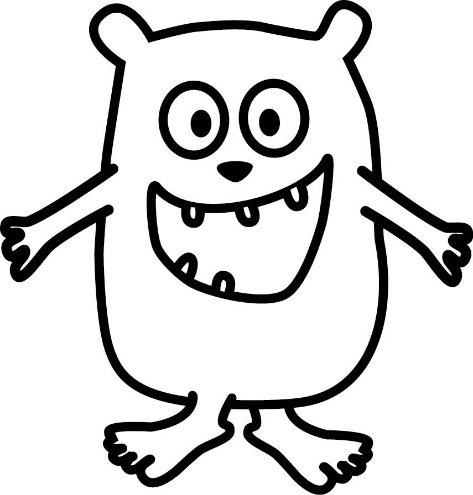 baup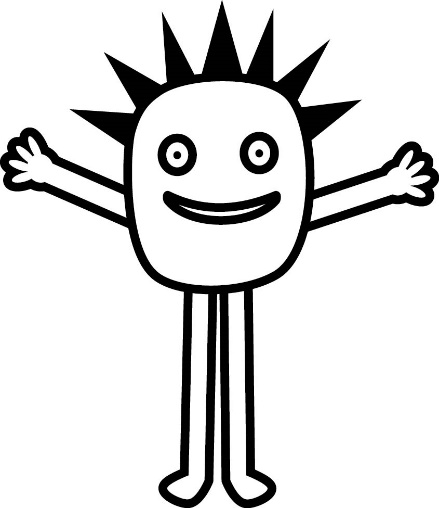 cheve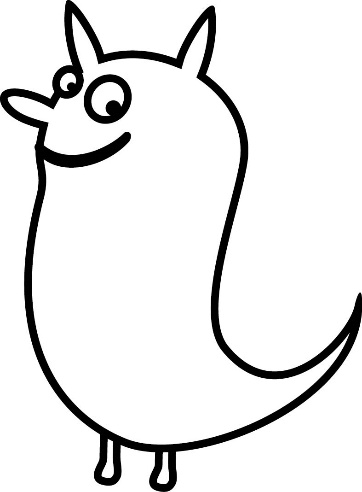 blenk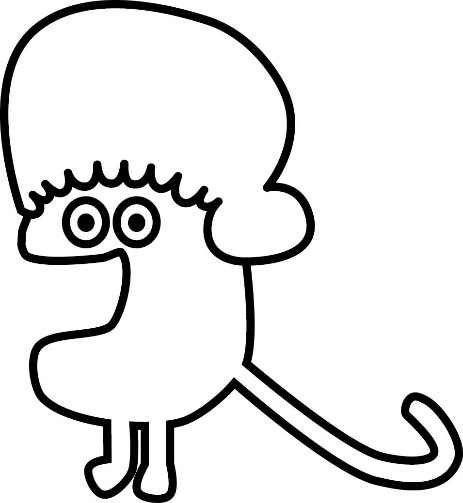 froast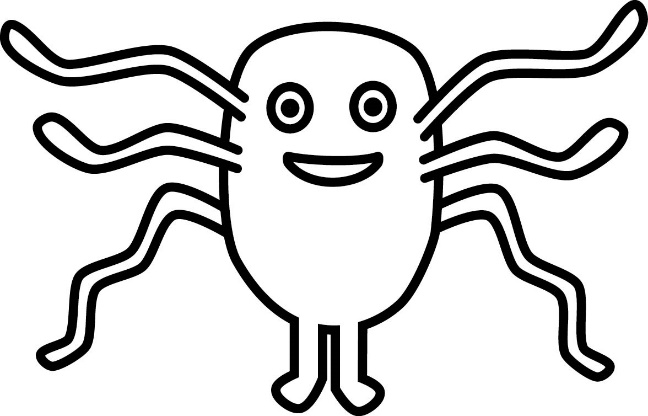 scrup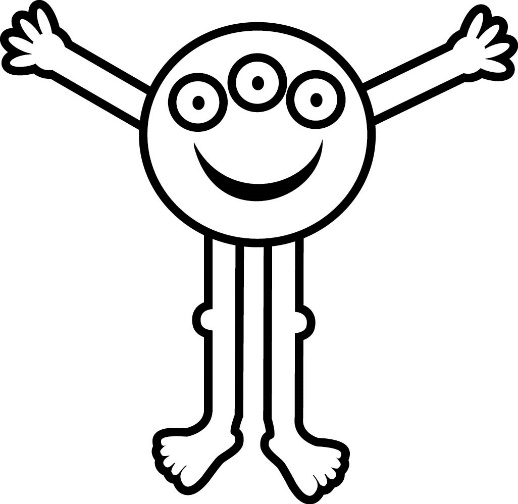 sprace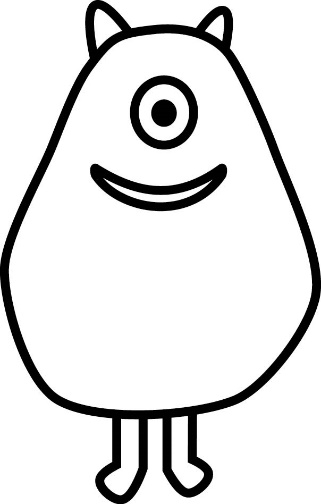 barbarsneaksneakcurlcurldozedozeplankplankshrimpshrimpsplitsplitstripestriperelayrelayendingendingdolphindolphincrackerscrackers